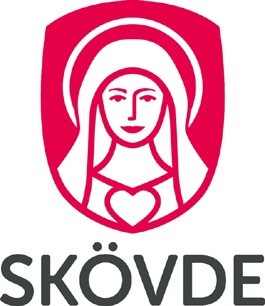 Statistiksammanställning                       Skövde kommun 2012-2022  	Gäller fr.o.m.: 	2023-09 	Senast reviderad: 	[2023-09-05                     ] 	Dokumentansvarig: 	Lennart Torstensson 	Sektor/avdelning: 	Sektor samhällsbyggnad                                         (Mex 2023:326)Förord I statistiksammanställning för Skövde kommun 2012-2022 redogörs för befolkningsutvecklingen i Skövde kommun under de tio senaste åren samt faktorer som påverkat denna. Befolkningsutvecklingen har undersökts med avseende på födslar, in och utflyttning migration mm. Skövde kommuns flyttströmmar har studerats utifrån ålder, område mm. Kommunens sysselsättning och pendlingsutveckling under 2012-2021 redovisas i ett avsnitt liksom byggande och situationen på bostadsmarknaden under motsvarande tid. Sammanställningen belyser också utvecklingen av utbildningsnivån Det finns också statistik som visar  kommunens familje och hushållsstrukturer under ett antal år tillbaka med avseende på hushålls och familjetyper samt hushållsstorlekar. Till statistiktabellerna har fogats kommentarer och diagram. Rapporten avser att utgöra ett underlag och verktyg i kommunens planerings och strategiarbete. Lennart Torstensson, Planeringssekreterare Innehållsförteckning Befolkningsstatistik för Skövde kommun  2012-2022         Befintlig folkmängd på ålder och kön                                                         Totalt                                               Män                                      Kvinnor                                     Kommentar Åldersgruppen 25-44 år (yngre förvärvsarbetande befolkning) är den största åldersgruppen procentuellt sett. Detta gäller i män i något högre grad än kvinnor. Den har också genomgått den största ökningen mellan 2012-2022. Åldersgruppen 45-64 år är den näst största åldersgruppen och har genomgått den största minskningen under åren 2012-2022. Där är minskningen större bland män. Detsamma gäller åldersgruppen  19-24 år vars andel minskat med två procentenheterÅldersgrupperna över 65 år har ökat under motsvarande period liksom åldersgruppen 1-12 år    Medelåldern är drygt 42 år för kvinnor och 40 för män. Denna har legat tämeligen konstant under de tio sista åren.                                                                                                                                                                                 5(33)1.2 Befolkningsförändringar 2012-2022                                      Källa: SCB      Befpak 2012-2022Kommentar Under perioden 2012-2022 ökade Skövde kommuns befolkning med drygt 5251 personer vilket innebär en årlig folkökning på nästan 525 inv eller drygt 0,9% per år i genomsnitt. Skövde kommun har haft en oavbruten årlig folkökning sedan början av 2000-talet.  Från 2015-2017 ökade befolkningen med över 1,1 % i medeltal. Under 2017 har befolknings- expansionen i Skövde varit den största sedan 1970.  Befolkningsökningen uppgick till 842 inv(drygt 1,5%). Under 2018-2019 minskade befolkningstillväxten något. Dock har denna ändå legat på en nivå över 1% under de två sista åren. Under år 2020 och 2021 minskade befolkningstillväxten till 0,5-0,6.   Detta orsakades till stor del av pandemin.  Under 2022 har befolkningstillväxten  ökat.Inflyttningsströmmen har under perioden 2012-2022 ökat med  drygt 15%. Utflyttningsströmmen har under motsvarande tid ökat med omkring 17-18 %  vilket orsakades  en kraftigt minskad befolkningstillväxt under  coronaåren 2020-2021. Under 2022 har flyttstatistiken för bättrats avsevärtUnder 2013-2018 har fruktsamheten i Skövde kommun legat på mellan 1,8 till drygt 1,9 barn per kvinna. Under 2019 och 2020 minskade dock fruktsamheten till under 1,7. Riket uppvisar samma nivå. Skövde har under tidigare år haft en lägre fruktsamhet än riket men har sedan 2015 och framåt närmat sig och till och med gått förbi rikets fruktsamhetsnivå.  Skövde hade högre fruktsamhet än riket under 2020. Under 2022 ökade fruktsamhetstalet i Skövde medan det minskade i riket.Kommunen följer i stort sett rikets utveckling vad gäller fertiliteten. Under 2010-talet har det genomsnittliga antalet avlidna legat på ungefär samma nivå med tämligen små förändringar uppåt och nedåt. Mortaliteten har under många år varit relativt oförändrad dels pga att människor lever längre samtidigt som andelen äldre blir allt större. Det absoluta talet avlidna personer uppgick under 2019 till 483.  Corona åren 2020-2021 innebar en förhöjd dödlighet i framför allt äldre åldersgrupper(70-95 år). Antalet avlidna under 2020-2021 i skövde kommun ökade med mellan 10-15 % . Under 2022 har mortaliteten sjunkit ner mot mer  normala nivåer 1.2 Orsakerna till Befolkningsökningen under 2012-2022  Källa:    *  From 2018 redovisas antalet in och utflyttade studenter under denna flyttkategori         SCB Befpak 2012-2022Kommentar   Tabellen på föregående sida illustrerar ant in och utflyttade individer uppdelade på olika flyttkategorier.  Ant invandrare till Skövde kommun har under perioden 2018-2022 minskat med 21%.Till största del beror detta på pandemin under 2020-2021.  Utvandringen har minskat mellan åren 2012-2022.   Invandringen till Skövde kommun ligger dock fortfarande på en betydligt högre nivå än utvandringen.När det gäller antalet in och utflyttade personer över 65 år till och från Skövde kommun har  inflyttningen under 2015-2019 ökat något mer än motsvarande utflyttning.  Dock har antalet utflyttade ökat och varit större än inflyttningen under 2020-2022. Omsättningen av denna åldersgrupp har ökat mellan 2013-2021. Dock har den minskat under 2022. Flyttstatistiken för åldersgruppen 0-17 år visar en uppåtgående trend både vad gäller inflyttning och utflyttning. Men inflyttningen har sedan 2017 legat på en högre nivå.  Omsättningen under 2020-2021 ökade kraftigt men minskade under 2022.                                Antalet övriga inflyttade personer till Sverige i gruppen 18-64 år har under tidsperiodens första halva varit betydligt lägre än motsvarande utflyttning. Dock har detta underskott varierat i storlek under hela tidsperioden 2007-2017. I denna grupp ingick mellan 2008-2017  den arbetskraftsrelaterade in och utflyttningen i åldern 18-64 år samt personer som av något skäl stod utanför arbetsmarknaden. From 2018 ingår även studenterna i denna grupp vilket bidrar till en försvårad jämförelse. Dock har det nu inneburit att inflyttningen varit något högre än utflyttningen 2017-2020 medan motsatta förhållandet rådde under  2021. Men under 2022 har siffrorna ånyo inneburit högre inflyttning än utflyttning.Tabellen indikerar att folkökningen under 2008-2015 beror på en hög invandring, ett positivt flyttsaldo för studenter samt ett betydande födelseöverskott. Från andra halvan 2016 fram till och med 2019  har även ett stigande bostadsbyggande bidragit till Skövdes ökade befolkningstillväxt. Det höga bostadsbyggandet minskade dock under 2020.  År 2020 och 2021 har inneburit ett försämrat flyttsaldo och befolkningsutveckling för i synnerhet de yngre ålderskategorierna. Detta är till största del orsakat av pandemin. Under 2022 har minskningen av de två tidigare årens tillväxt-takt stabiliserat sig något 2. Flyttstatistikens fördelning på olika geografiska områden 2012-2022 Inflyttning till Skövde  Utflyttning från Skövde Källa: SCB           Befpak områdesstatistisk databas 2012-2022Kommentar Tabellerna ovan visar att inflyttningen till Skövde totalt sett har varit större jämfört med utflyttningen varje år under den studerade tidsperioden mellan 2012-2022.  Under samma tidsperiod har också utflyttningen procentuellt sett ökat ganska mycket vilket inneburit en omsättningsökning av flyttströmmarna till och från Skövde med 15- 20%. Inflyttningen från Skaraborg och övr Länet har ökat särskilt mycket under de senaste åren.  I samband med pandemin under 2021 minskade denna inflyttning för att ånyo öka igen under 2022. 2.1 Åldersrelaterad flyttstatistik mot länet och Skaraborg Inflyttning från Västra Götaland(inkl Skaraborg) fördelat på åldersgrupper                Utflyttning till Västra Götaland (inkl Skaraborg) fördelat på åldersgrupper                 Inflyttning från Övr Skaraborg fördelat på åldersgrupper              Utflyttning till Övr Skaraborg fördelat på åldersgrupper                         Källa:SCB Områdesstatistisk databas       Befpak 2012-2022Kommentar  Flyttrelationerna till Skaraborg och Västra Götaland har mellan åren 2012-2022 inneburit allt högre in och utflyttning. Dock har inflyttningen generellt sett varit högre än utflyttningen.  Under  år 2017 bidrog den ökade bostadsproduktionen i Skövde till att inflyttningsströmmarna blev allt intensivare från  Skaraborg och därefter har den legat på samma nivå. Under 2021 minskade in-flyttningen kraftigt  Utflyttningen till Skaraborg ökade under 2013 och har därefter legat på ungefär samma nivå. From 2020 kan man notera en ökad utflyttning till Skaraborgs övriga kommuner ifrån Skövde.(se diagram på nästa sida) Detta hänger antagligen till stor del samman med den pandemi som  varit rådande  under 2020-2021 Pandemin har troligtvis påverkat i viss mån sysselsättningen och även antalet studerande i kommunen. Under år 2022 har emellertid inflyttningen ökat och utflyttningen minskat.2.2 Åldersrelaterad flyttstatistik mot övr riket Inflyttning från Övr riket fördelat på åldersgrupper Utflyttning till Övr riket fördelat på åldersgrupper Källa:SCB Områdesstatistisk databas    Befpak 2012-2022 Kommentar Flyttrelationerna mot riket har under perioden 2012-2022  varierat. Omsättningen av antalet in och utflyttade till riket har under tidsperioden ökat . Sett över tiden har in och utflyttning varit nästan lika stora. Dock har omsättningen av in och utflyttade personer ökat med över 20 %. Merparten av dessa ligger i åldersgruppen 25-44 år.  2.3 Åldersrelaterad flyttstatistik mot utlandet Inflyttning från utlandet fördelat på åldersgrupper                  Utflyttning till utlandet fördelat på åldersgrupper Källa: SCB  Områdesstatistisk databas Befpak 2012-20202 Folkmängden fördelad efter svensk och utländsk bakgrund medborgarskap mm Källa: SCB Områdesstatistisk databas Befpak Tab C22 2012-2022*Utl bakgr 1.generation = Alla utrikes födda som invandrat till Sverige. *Utl bakgr 2.generation = Födda i Sverige med båda föräldrarna födda utomlands De  vanligaste nationaliteterna 100 inv-w folkbokförda i Skövde kommun 2022  (Avser alla med utländsk bakgrund dvs första o andra generation)  Källa: SCB Befpak områdesstatistisk databas Tab C23 KD 2022Kommentar I slutet av 1990-talet var in och utvandringen till Skövde kommun ungefär lika stora. Därefter har invandringen ökat i betydligt högre grad jämfört med utvandringen vilket inneburit ett allt större invandringsöverskott. Ökningen gäller alla åldersgrupper. Invandringen utgörs av flyktingar med anhöriginvandring, relationsinvandring, arbetskraftsinvandring, svenskfödda som bott i utlandet och som återvänder till Sverige. Dessutom tillkommer ett visst antal utbytesstudenter. Under 2013-2014 har ett stort antal nyanlända personer kommit från Syrien pga krig. Under 2015 bidrog den extrema flyktingsituationen i Europa till att invandringen nådde rekordhöga nivåer i Skövde kommun. Det har också inneburit att syrierna har blivit den största utländska nationaliteten i Skövde kommun from 2015. Antalet inv med finländsk bakgrund har minskat under den aktuella tidsperioden. De senaste åren har antalet personer med afghansk och somalisk bakgrund ökat kraftigt i skövde kommun. Totalt sett har invandringen minskat till en något lägre nivå åren efter 2015 genom att ansvariga myndigheter i Sverige införde bl a gränskontroller o övrigt som bidrog till ett reducerat antal asylsökanden. Pandemin under år 2020 torde också ha bidragit till en minskad invandring.Andelen personer med utländsk bakgrund som innehar svenskt medborgarskap har under åren 2009-2015 legat konstant runt 70%. En svag nedgång till mellan 65-70% kan dock noteras för åren 2016-2018. Under 2019 ökade andelen utländska medborgare med svenskt medborgarskap ånyo till över 70% och 2020 hade samma andel ökat till mellan 70-75 Under 2021-2022 uppgick denna andel till mer än 75% 3. Sysselsättningsutveckling 2012-2022* Mellan 2012-2018 har antalet arbetstillfällen i Skövde kommun ökat med nästan 12%. Ökningarna har framför allt  legat inom branscherna privata tjänster, offentliga tjänster  samt vård och omsorg. Samtliga branscher utom jord och skog  kan uppvisa ökningar i antalet arbetstillfällen.   Mellan 2010-2014 låg arbetslösheten  konstant mellan 6-7%. Ekonomin återhämtade sig dock snabbt. Under 2012-2018 har antalet arbetstillfällen fortsatt att öka.(+3600) I genomsnitt har antalet sysselsatta ökat med 1,5-2% per år. Detta framgår av tabeller och diagram nedan.  Efter finanskraschen 2008 låg arbetslösheten stabilt mellan 6-7%. Mellan 2015-2018 sjönk arbetslösheten  till strax under 5% för att återigen öka under 2019. Under 2020 när pandemin bröt ut ökade arbetslösheten till åter 6-7 procent.  Antalet sysselsatta minskade till följd av pandemin mellan 2019-2020 med nästan två procent. Minskningarna har fram för allt berört näringsgrenarna Tillverkning Info,kommunikation, Byggverksamh, Företagstj  samt Transport. Under åren 2020-2022 har arbetslösheten minskat i skövde kommun.   From år 2019 gjordes en ny förändring av källidentifieringen som innebar att vissa säsong och tillfällighetsarbeten försvann ur redovisningen. I många kommuner(inkl Skövde) innebär detta en minskn av den förvärvsarbetande dagbefolkningen. En statistisk jämförelse med tidigare år för 2019 är därför ej möjlig att göra.Dock kan jämförelser göras för åren 2019-2021            Ökn av ant arbetstillfällen 2012-2021   Tot Arbetslöshet 2012-2022 Källa SCB: Arbetssökandestatistik 2012-2022(anger individer 18-64 år), Källa SCB: Ampak 2012-2022(NST 3:123 Förvärvsarbetande med arbplats i regionen 16 år-w) Sysselsättningsstatistik för 2022 publiceras först i jan 2024.  Arbetslöshetsstatistik finns dock för 2022 .                           Ant arbetstillfällen i Skövde kommun 2012-2021 fördelat på näringsgrenar    Källa SCB: Ampak områdesstatistisk databas 2012-2022                         4. Skövde kommuns pendlingsförhållande 2012-2021       Utvecklingen efter 2012 har inneburit ett allt större utbyte av arbetskraft mellan Skövde och andra kommuner i Skaraborg  Jönköping samt även Göteborgsregionen. Källa SCB: Ampak 2012-2021  Kommentar Inpendlingen har mellan 2012-2018 år ökat med över 1600 personer medan utpendlingen har ökat med  nästan 400 personer. Det innebär en ökad nettopendling med över 1200 personer under samma tid. Kommunen har fler arbetstillfällen än vad man har arbetskraft. Skövde kommuns självförsörjningsgrad uppgick under 2018 till 125% vad gäller arbeten. Pendlingsomsättningen har mellan 2012-2018 ökat från drygt 16000 till drygt 18 000 vilket är en ökn på mer än 12%.  Under 2012-2018 har inpendlingen ökat mycket kraftigt.  Tot har inpendlingsströmmen ökat med  nästan 15% Utpendlingsströmmen har ökat med drygt 20%% mellan 2012-2018.Mellan 2019-2020 har inpendlingen minskat troligtvis till följd av pandemin. Nettopendlingen låg 2020 på     6 380. Utpendlingen har under åren 2019-2021 ökat  mer än inpendlingen både procentuellt och i absoluta tal. 4.1 Skövde kommuns pendlingsrelationer till de 12 största orterna           2012-2021Inpendling         2012                                             2018                                              2019*                                  2021                          Källa SCB: Ampak 2012-2021                                                                                          Utpendling         2012                                             2018                                              2019*               2021                         Källa SCB: Ampak 2012-2021                                                                                            Kommentar Den största inpendlingskommunen är och har varit under många år Falköping med en inpendlingsström på nära 2000 personer. Mariestad, Tibro och Skara är också kommuner som Skövde har ett högt arbetskraftsutbyte med. Arbetskraftsutbytet mellan Skövde och Göteborg uppgick 2021 till över 1000 personer vilket är en anmärkningsvärd ökning från tidigare år. Mindre än 100 personer pendlar in från Stockholm medan 275 pendlar ut. Drygt 85 % av inpendlingsströmmen kommer från Skaraborgs 14 övriga kommuner. Utpendlingsströmmen var under 2021 störst till Skara och Falköping och även till Göteborg. Till Karlsborg förekommer utpendling av militär arbetskraft. Den totala utpendlingen till Karlsborg har ökat något mellan 2012-2018 och därefter varit oförändrad 2019-2021.Källa SCB  Statistikdatabasen Rams   BEF 3:2 2019-2021                      	 5.Utbildningsnivån i Skövde kommun 2012-2022Utbildningsnivån i Skövde kommun 2012-2022 (Ant inv 25-95 år)                  Källa:  SCB:s statistiska databas 2012-2022 /  Ämne: Utbildning Forskning  /  Tab: Befolkningens utbildningsnivå  Kommentar From  år 2021 redovisas utbildningsstatistiken i åldersintervallet 25-95 år Tabellen och diagrammet visar att år 2012 hade nästan 20% procent av befolkningen i åldern 25-95 år eftergymnasial utbildning 3 år-w. Tio år senare har denna siffra ökat till  nästan 25%. Andelen invånare med enbart förgymnasial utbildning har under motsvarande tid minskat med över sex procentenheter till under 15%. Procentandelarna för de med gymnasial utbildning som högst har tenderat att minska svagt medan andelen för de med eftergymnasial utb 2 år-w tenderat att öka något under åren 2012-2022.  Diagrammet nedan illustrerar detta.6.Bostäder och byggnation i Skövde kommun 2012-2022  Bostadsbyggnation påverkas av ett antal faktorer som befolkningsutveckling konjunkturer arbetsmarknad,tillgång av lämplig mark samt privatekonomiskt klimat. Under perioden 2012-2022 har det i Skövde kommun byggts nästan 3 000 bostäder varav  70% var flerbostadshuslägenheter och drygt 30% småhus. Ett flertal flerbostadshusprojekt har genomförts i bla  kv  Hästhoven, Sofiedal, Stenhuggaren, Käpplunda park, Ekedal, mfl. Dessutom har lägenheter färdigställts i Basilikan, Skultorp, Frostaliden, Hentorp  Trädgårdsstaden, Parasollen Linnean Grubbagården, Fältspaten samt Vallen. Inom Skövde tätort  har småhus byggts i omr som Trädgårdsstaden, Hentorp, Hasselbacken Hasslum mfl Lunden o Klippdalen. Utanför Skövde tätort har tyngdpunkten på småhusbyggandet legat på Bissgården i Skultorp  Björkebacken i Stöpen samt Knistad öster om Skövde tätort mfl.  6.1 Nuvarande pågående nybyggnation i Skövde kommun Det genomsnittliga färdigställande av bostäder  har mellan 2012-2022 uppgått till nästan 270 per år. I dagsläget (2023-07-11) är det nästan  50 bygglov utfärdade för  nästan 900 bostäder sammanlagt varav nästan 35% är påbörjade.  De påbörjade fördelar sig på områden enligt tabell och diagram nedan. 6.2 Bostadsbyggnationen under 2012-2022 i Skövde kommun Ant färdigställda bostäder 2012-2022               Kommentar Av diagrammet kan man utläsa att bostadsbyggnationen i Skövde kommun har ökat kraftigt under den senaste femårsperioden.  Den genomsnittliga bostadsbyggnationen har under 2012-2022  legat på nästan 270 bostäder per år. Under 2012-2016 byggdes det i snitt 170 bostäder per år medan det under perioden 2017-2022 uppgick till ca 350 bostäder per år vilket innebär en fördubbling av det årliga bostadsbyggandet.  Under perioden 2020-2022 minskade bostadsbyggandet jämfört med de tre åren innan.(drygt 270 per år)                      6.3 Tomter och exploateringsområden i Skövde kommun En viktig förutsättning för en positiv befolkningsutveckling är att kommunen kan erbjuda attraktiv mark för bostadsbyggande. Efterfrågan på  villatomter har pga lågkonjunkturen och det höga ränte- läget minskat under 2023 . Ränteutvecklingen i Sverige för framtiden  är osäker  På   bostadsmarknaden råder trots detta fortfarande ett visst tryck vilket gör det nödvändigt för kommunen att ha  handlingsberedskap för att kunna tillhandahålla attraktiva markområden. Under 2015 och 2016 ökade efterfrågan mycket kraftigt vilket gjorde att många villatomter togs fram och såldes. Det har inneburit att tillgången på mark har sinat kraftigt under de senaste åren. I dagsläget finns det endast  lediga tomter utanför Skövde tätort. Kommunen planerar dock att släppa ett femtiotal småhustomter i Trädgårdsstaden hösten 2023 och ett antal i tätorten Stöpen (Björkebacken) under 2023.                                                            Villatomter i Skövde kommun 2012-2022                         Ant sålda tomter 2012-2022                                               Ant lediga villatomter 2012-2022(*)       (*)  Mättidpunkt för lediga tomter är april månad varje år)  Kommentar Av tabellerna kan man utläsa att under 2010 talets första hälft var tillgången på lediga villatomter betydligt större jämfört med decenniets andra hälft. Efter 2014 har efterfrågan ökat vilket medfört att alltfler tomter har sålts och få nya har tillkommit. Genomsnittligt antal sålda tomter har under tidsperioden 2010-2022 legat på drygt 30 per år. Under 2018 såldes mellan 40 och 45 tomter och därefter har försäljningen av tomter i Skövde kommun minskat. Tillgången på tomt för villabyggnation i centrala Skövde är  fortsatt mycket låg. I aug 2023 fanns 23 villatomter lediga          utanför Skövde tätort. 6.4 Tomtkön Vid senaste uppdateringen av Skövde kommuns tomtkö i mars 2022 uppgick denna till nästan 500 hushåll. I början av varje år uppdateras tomtkön och antalet hushåll har räknats som kvarstått i tomtkön efter att uppdateringen gjorts. Efter 2010 minskade antalet hushåll i tomtkön till mindre än hälften fram till 2014. Sedan 2013-2014 har dock efterfrågan stigit mycket kraftigt och antalet hushåll i kön har mer än sjudubblats fram till 2022.  Under 2023 minskade tomtkön troligtvis till följd av låg- konjunkturen.  Statistiken redovisas i nedanstående tabeller. Antalet hushåll i tomtkön 2010-2022(Avser 1 mars varje år)                          7. Hushållsstrukturen i Skövde kommun 2012-2022 Ant hushåll i Skövde kommun 2011-2020 efter hushållsstorlek i abs tal   Ant hushåll i Skövde kommun 2011-2019 efter hushållsstorlek i procent  Fotnot                                                                                                                                                                                                                                                                       Modellen att beräkna registerbaserad hushållsstatistik förändrades år 2016. I samband med det reviderades även tidigare publicerad hushållsstatistik för åren 2011–2015.Antal hushåll i Skövde kommun 2012-2022 efter hushållstyp i abs tal   Ant hushåll i Skövde kommun 2012-2022 efter hushållstyp i procent   Källa  SCB Statistikdatabas Hushållsstatistik 2012-2022  	 Kommentar Antalet hushåll i Skövde kommun har mellan 2012-2022  ökat med nästan 3350 (13,7%). Den vanligaste hushållstypen är ensamstående utan barn. Det är denna kategori som ökat mest. Andelen ensamstående med barn har ökat i någon mån. Sammanboende utan barn har ökat i absoluta tal. Det kan till stor del förklaras av att antalet hushåll 65-w ökat under 2010-talet. Dock minskar gruppen andelsmässigt. En annan tendens som man kan utläsa av hushållsstatistiken är att antalet övriga hushåll ökade i början av den studerade tidsperioden. Men de senaste åren har den ökningen gått i stå. I den kategorin kan det finnas hushåll med kollektivboende, kompisboende, generationsboende mm.  Åldkl201220162020  2022+- i proc0608(1,2%)646(1,2%)   650(1,1%)    634(1,1 %)       -0,11—52913(5,6%)3072(5,7%)3428(6%) 3345(5,8%)      + 0,26-123803(7,3%)4159(7,7%)4494(7,9%) 4720(8,2%)      + 0,913-151564(3,0%)1652(3,1%)1829(3,2%) 1874(3,3%)      + 0,316-181863(3,6%)1727(3,2%)1793(3,2%) 1842(3,2%)       -0,419-245307(10,2%)4948(9,1%)4501(7,9%) 4596(8,0%)      -2,225-4413422(25:7%)14260(26,3)15746(27,7%)15953(29,4%)     +2,145-6413073(25%)13187(24,4)13223(23,3%)13124(22,8%)       -2,265-79  6958(13,3%)7677(14,2%) 8063(14,2%)  8132(14,2%)       +0,980-W  2701(5,2%) 2805(5,2%) 3064(5,4%)  3186(5,6%)      +0,4Totalt52212541335679157463Medelålder40,740,9 40,8                                              40,9Åldkl201220162020  2022+- i%enh 2012-20220298  (1,1%)  308 (1,1%) 344 (1,2%)     313 (1,1%)      0förändr1—51516 (5,8%)1631 (5,9%)1728 (6%)   1693(5,8%)     0förändr6-121986 (7,6%)2122 (7,7%)2317 (8%)    2423(8,3%)     + 0,7%13-15 778  (3%) 882 (3,2%)  935 (3,2%)      933(3,2%)     +0,2%16-18 943  (3,6%) 868 (3,2%)  959 (3,3%)      948(3,2%)     -0,4%19-242829 (10,8%)2720(9,9%)2440 (8,5%)    2497(8,6%)     -2,2%25-447019 (26,8%)7576(27,6%)8439 (29,3%)  8543 (29,4%)     + 2,6%45-646556 (25%)6568(23,9%)6588 (22,8%) 6574(22,5%)      - 2,5%65-793267 (12,5%)3644(13,3%)3841 (13,3%) 3881(13,3%)       +0,8%80-W1032 (3,9%)1112(4,1%)1234 (4,3%)  1300(4,5%)       +0,6%Totalt262242743128825 29105Medelålder    39,5    39,6     39,6   39,8Åldkl2012201620202022+- i%enh 2012-20220  310(1,2%)   338(1,3%)  306(1,1%)    321(1,1%)   -0,11—51397(5,4%)1441(5,4%)1700(6,1%)  1652(5,8%)   -0,46-121817(7%)2037(7,6 %)2177(7,8%)  2297(8,1%)  +1,113-15  786(3,%)  770(2,9%)  894(3,2%)    941(3,3% +0,316-18  920(3,5%)  859(3,2%)  834(3%)    894(3,2%) -0,319-242478(9,5%)  2228(8,3%)2061(7,4%)  2099(7,4%) -2,125-446403(24,6%)  6684(25%)7307(26,1%)  7410(26,2%  +1,645-646517(25,1%)  6619(24,8%6635(23,7%  6568(23,2%  -1,965-793691(14,2%) 4033(15,1%)4222(15,1%)  4251(15%)   +0,880-W1669(6,4%) 1693(6,3%)1830(6,5%) 1886(6,7%)   +0,3Totalt25998267022796628319Medelålder     42  42,2   42,1   42,12012 2013 2014 2015 2016 2017 2018  2019 2020 2021 2022 Födda 608 640 626 636 644   668   677    655    662  615   634 Döda 480 457 488 464 462   468   479    483    558  534   514 Födelsesaldo 128 183 138 172 182   200   198    172    104    81  120 Inflyttn 2870 3173 3002 3200 3135 3 312 3 292  3 134  3 3173257 3 309 Utflyttn 2544 2724 2873 2956 2739 2 691 2 738  2 678  3 0153129 2 992 Flyttsaldo 326   449   129   244  396    621    554     456     302  128    317 Justpost    -3     15       8       5     21        2        9      19      16      10Tot +- 451   647   275   421 578   842    754    637      425  225    447 Tot folkm 52212 52859 53134 53555 54133 54975 55729 56366 5679157016 57463 Kategori2012 2013 2014 2015 2016 2017 2018 2019 2020 2021 2022 12-22 Födda 608 640   626 636 644 668 677 655 662615 634 26Döda 480 457   488 464 462 468 479 483 558534 514 34Invandrare 357 536   528 586 541 480 504 423 317335396  39Utvandrare 210 219   187 165 120 144 116 135 138116139 -71Infl svenska studenter 524 428   546 542 551 474 Uppg sakn Uppg sakn Uppg sakn Uppg saknUppg sakn Utfl svenska studenter 340 301   353 332 359 313 Uppg sakn Uppg sakn Uppg sakn Uppg saknUppg saknInfl 65-w(Inr)   71   90     90 104   86 115 98 116124126   9726Utfl 65-w(Inr)  68 106   106   85 104   98 95    98 132126 129 61Infl 0-17 w(Inr)258 278   259 279 266 340 329 322 385337 34890Utfl 0-17 w(Inr) 260  268   322   327  272  254   300 261 345338 305 45Infl (Inr) övriga 18-64 år*) 1660 1841 1579 1689 1691 1903 2361 2273 249124592468 808Utfl (Inr) övriga 18-64 år*) 1666 1830 1905 2047 1884 1882 2227 2184 240025492419753Total Bef ökn +451 +647 +275 +421 +578 +842 +754 +637 +425 +225+447 57022012 2013 2014 2015 2016 2017 2018 2019 2020 2021 2022 +-2012   -2022Länet 1537 1568 1566 1595 1543 1772 1682 1756 1929 16491735   198varav     Skarab 1058 1087 1142 1155 1083 1292 1263 1270 1405  1190 1221   163Övr Riket   976 1069   908 1019 1051 1060 1106 955 1071  1273 1178    202Utlandet   357   536   528   586   541   480 504 423   317   335    396    -39Totalt 2870 3173 3002 3200 3135 3312 3292 3134 3317 32573309    395 2012 2013 2014 2015 2016 2017 2018 2019 202020212022 +-2012-    2022Länet 1362 1556 1605 1650 1553 1499 1487 1525 1687 17351660  363 Varav Skarabor8691037105510621056100698810111180 12101140  271Övr Riket   972   949 1081 1141 1066 1048 1135 1018 1190 12781193  221 Utlandet   210   219   187 165  120 144   116   135   138116  139   -86Totalt 2544 2724 2873 2956 2739 2691 2738 2678 301531292992   550Åldkl 2012 2013 2014 2015 2016 2017 2018 2019 202020212022 +-  2012-20220-   12   13   10     8   13    14   13    18   16      8   15     -71-5   63   72   75   75   58  105   79    83 106   88   89    266-12   52   52   61   65   51    59   47    74   95  69   75    2313-18   73   71   57   56   58    67   68    70   96  64   80  719-24 614 606 625 593 539  544  529   562 583557  516  -98 25-44 522 539 515 565 587  720  695   697 761625  700  17845-64 153 153     156 156 180  196  181   170 193149  200     4765-w   48   62   67   77   57    67    70     82   79   89    60    12Tot 1537 1568 1566 1595 1543 1772 1682 1756 1929 16491735  -198Åldkl 2012 2013 2014 2015 2016 2017 2018 2019 20202021 2022+-2012-2022 0-   11   19   17   20   10     9   13    11  22     17  15     41-5   66   85   92   79   96   78   77    78  87    95100  346-12   48   56   69   58   49   48   56    48 65    66   41  -7 13-18   68   58   63   52   49   53   51    64 70    57   63   -5 19-24 413 435 484 474 421 403 364   364 415 430   415    2 25-44 538 648 624 687 701 676 656  673 715 763   740 20245-64 167 181     185 224 161 160 200  213 210 218   205   3865-w   51   74   71   56   66   72   70    74 103   89     81   30Tot 1362 1556 1605 1650 1553 1499 1487 1525 16871735 1660 298Åldkl 2012 2013 2014 2015 2016 2017 2018 2019 2020 2021 2022 +2012-20220-     7     8      8     4   11     9     8   13     9       5      9    -21-5   39   53    57   55   33   75   58   52   70    74    56   17 6-12   34   34    49   48   37   41   43   56   79   59    60  2613-18   55   55    50   41   46   51   62   57   83   58    69   14 19-24 395 391  422 403 379 377 375 401 421 353  346 --4925-44 355 363  366 416 386 525 504 490 528445  480 12545-64 130 130  133 122 149 159 157 135 158122  157   2765-w   43   53    57   66   42   55   56   66   57  74    44     1 Tot 1058 1087 1142 1155 1083 1292 1263 1270 140511901221 163Åldkl 2012 2013 2014 2015 2016 2017 2018 2019 20202021 2022 +2012-20220   11   15     13   19      9      9      9       7 17     15  10       -11-5   51   65     61   63    79    58    56     58 73     75  85       34 6-12   35   45     47   47    38    40    34     33 52     49  33       -213-18   59   42     48   37    40    40    44     50 56    45  47      -12 19-24 203 235   269 251  259  217  211   212 235  246229        2625-44 348 439   406 418  450  460   423   436 500  553499       151 45-64 124 144   155 184  133  128  159   162 166  168171         4765-w   38   52     56   43    48    54    52     53   81    59  66        28 Tot 869 1037 1055 1062 1056 1006  988 1011 118012101140    271Åldkl 2012 2013 2014 2015 2016 2017 2018 2019 2020 20212022 +-    12-22 0      3      4      8      9      5      5   10      5      11    11       81—5    40    41    23    42    49    55   66    37      50     37    50     106-12    21    32    24    27    27    35   37   26      29     45    36    15 13-18    18    24    14    20    30    18   29   28      26     38    23      519-24  457  526  454  479  448  398 438 358    421  521  484    2725-44  345  350  324  368  413  427 432 403   433 499  464 11945-64    69    64    38     47    50    74   66   64      66   85    73     465-w    23    28    23     27    29    48   28   34      45  37   37   14 Tot  976 1069   908 1019 1051 1060 1106   955 107112731178 202Åldkl 2012 2013 2014 2015 2016 2017 2018 2019 2020 2021 2022 + 11-22 0    4      6      5     6      5      4      7     4      7       9     7    3       1-5   31    36    51   50    31    36    44    32    53     48   40    9 6-12   27    16    25   45    29    26    35    22   37     32   35    8 13-18   21    12    22   27    17    18    30    23   28    34   24     3 19-24 404  396  442 455  417  382  383  339 402  444  414   1025-44 394  385  434 444  432  503  521  509 548  588  54515145-64   74    66    67   85    97    53    90    65    86    86   80     6 65-w   17    32    35   29    38    26    25    24   29  37  48  31Tot  972  949 1081 1141 1066   1048 1135 1018  119012781193221Åldkl 2012 2013 2014 2015 2016 2017 2018 2019 2020  20212022 +-2012-20220-5     26     39     52     47     40    42   37    43    25     29   39    136-18     56     97   115   125     93    99   87    62   51      49   59      319-24     58     99     72     67     69    64   84    86    47      68     825-44   173   221   212   255   217  214 222  211  154   165 192   2145-64     37     65     65     76     89    46   64    18    35    23   33   -465-w       7     15     12     16     33    15   10      3      5     7 Tot   357   536   528   586   541  480 504  423 317335  396 -39Åldkl 2012 2013 2014 2015 2016 2017 2018 2019 2020202120222012-2022 0-5      8     23    16    11      8   17     4     4      7         9   18     10 6-18      7     23    25   12    17   14   16      22    14     16   16       919-24    46     42    17   21      6   10   11    19   20    13  -17     -2925-44  121   102  109   96    65   72   51    66  67    59    73   -4845-64    25     25    13   21    17   23   28    18  30    14     -10   -1565-w      3       4      7     4      7     8     6      6        5      -5      2Tot  210   219  187  165  120  144   116   135   138  116   139    71 Bakgrund 2012 2013 2014 2015 2016 2017 2018 2019 2020 2021 2022 +- 2012-2022Svensk 43799 44024 43968 44014 44080 44368 44609 44810 44 863 44776 44889 1090Utl bakgr tot 8413 8835 9166 9541 10053 10607 11120 11556 1192812240 12574 4161 Utl bakgr i % 16,1 16,7 17,3 17,8 18,6 19,3    20 20,5     2121,5   21,95,8%enh Utl bakgr 1.gen* 6366 6699 6982 7284 7695 8142 8514 8835 90419256  9499 3133Utl bakgr 2.gen* 2047 2136 2184 2257 23582465 2606 2721 28872984 3075 1028 Utl bakgr med sv medb 6012 6283 6396 6591 6852 7163 7536 8130 86779273 9584 3720Utl bakgr med sv medb i %  71,5  71,1  69,8   69,1    68,1   67,5    67,8 70,4 72,7  75,7 76,2 +5 Procenh Tot ant invånare 52212 52859 53134 53555 54133 54975 55729 56366 5679157016 57463  5255Ursprungsland Ant Ursprungsland Ant Ursprungsland Ant Syrien 2 618Afghanistan334Kina152Finland 1 257 Somalia300Danmark143Irak 1 131Thailand297Eritrea140Libanon    592Polen 291Pakistan134Bosnien-Hercegovina    581Tyskland273Ryssland117Jugoslavien   483Norge 240Spanien111Turkiet   407 Indien 214 Iran  354Litauen176År Tot ant arbtillf År(oktober) Arblösh Procent 2012 31 875 2012 6,9 2013 32 684 2013 6,7 2014 32 915 2014 6,1 2015 33 025 2015 5,6 2016 33 899 2016 5,3 2017 34 762 2017 4,9 2018 35 485 2018 4,9 2019*)35 1932019 5,5 2020*)34 54720206,62021*)35 38320214,8Förändring 12-18 +3 61020224,0Förändring 19-21     190Föränd 12-22-2,9proc-enh Proc förändring  11-18    Proc förändr        19-21  11,3 %                        -         0,5 %Genomsnitt 2012-2022 5,6% Näringsgr 2012  2013 2014 2015  2016 2017  2018 2012-2018    2019*)20202021 2019-2021Jord Skog    480    469    447    446    433    457    443    -46      459455  465          --6Tillverkn + energi o miljö  6710  6703 6713  6626  6454  6678  7109  555    700666826409      -597Byggverks  1500  1524 1524  1534  1508  1603  1709   265  174016451634     - 106Handel  3075  3001 3014  3127  3210  3270  3219   142  319431433159       --35Transport  1026  1082 1136  1141  1183  1138  1200   154  130312321291      --12Hotell rest    893    944 1102  1068    982    921    977   162  11391111  942    -197Info komm    798    812   852    825  1056  1159  1217   432  12881190  1238      --50Kred inst försäkr    319    348   313    312    309    319   321     17    337  314   326     -11Fastighverk    547    587   542    683    524    508   510    -39   546  567   531      -15Företagstj   2932 2951 2905  2968  2971  3281  3174    210 2919 2837 3418     499Off tjänst  2742 3154 3250  3262  3616  3695  3723   895 33433300 3782      439Utb forskn 3021 3078 3037  2970 3276  3204  3271   168 332333433594       271Vård oms 6638 6795 6883  6801 7178  7333  7351   768 727573357296         19Pers tjänster    950    999   995  1005  905    942    988     2510861055 1087           Ospec  244    237   252  257 294    254  273     64    235  338   211      -24Tot 3187532864 329153302533899 3476235485 3772 35193 3454735383 -190År Inpendling Utpendling Nettopendling 2012 10 962 5 161 5 801 2013 11 548 5 151 6 397 2014 11 766 5 200 6 566 2015 11 827 5 338 6 489 2016 12 013 5 459 6 554 2017 12 277 5 475 6 802 2018 12 575 5 548 7 027 Förändr 2012-2018  1 613    387 1 226 2019*12 3135 6356 678202012 1995 8196 380202112 9366 3076 629Förändr 2019-2021     623   672      --49Kommun Pers Kommun Pers Kommun   Pers KommunPersFalköping 1 642 Falköping   2 022 Falköping 2020Falköping1962Mariestad 1 1444Mariestad   1 707Mariestad 1711Mariestad1711Tibro 1 416Tibro   1 698Tibro 1679Tibro1698Skara 1 126 Skara   1 370Skara 1404 Skara1348Hjo    937 Hjo   1 066 Hjo 1021 Hjo1028Tidaholm    734Tidaholm      869 Tidaholm  839Tidaholm   843Lidköping    668Lidköping      831 Lidköping  781 Lidköping   757Töreboda    534 Töreboda      566 Töreboda   569 Töreboda  525Karlsborg    395Karlsborg      433 Karlsborg   469 Karlsborg  484Götene     302 Götene      379 Göteborg   354Göteborg  431Göteborg    254 Göteborg      261Götene   237 Götene  371Jönköping    102 Vara      135Vara   138 Vara 134Totalt 10 962 Totalt 11 835 Totalt  12 313 Totalt12 936Kommun Pers Kommun Pers Kommun   Pers KommunPersFalköping     641 Falköping      669Falköping  693Skara730Skara    594Skara    635Skara  680Falköping649Mariestad    518Tibro     541Tibro  564Göteborg632Tibro    494 Mariestad    515Mariestad  530 Tibro586Göteborg   392 Göteborg   443 Göteborg  415 Mariestad566Stockholm   305 Lidköping   293 Stockholm  293Tidaholm309Lidköping    242 Stockholm   244 Lidköping  276 Lidköping297Töreboda    196 Tidaholm    240 Götene   241Götene295Tidaholm   185 Götene    228 Tidaholm  241 Stockholm275Karlsborg     183 Töreboda    211 Hjo  224Töreboda237Götene    174 Karlsborg    194Töreboda   212 Hjo234Hjo    162 Hjo    193Karlsborg   173Karlsborg195Totalt  5 161 Totalt 5 548Totalt  5 635Tot6307 Utbildnings nNivå 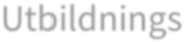 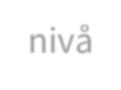 2012           Abs tal  Procent2017          Abs tal Procent 2022                Abs tal Procent Förgymnasial utb   7 51020,8   6 791   17,6   5 923  14,6Gymnasial utb 16 30545,1  17 486     45,2 17 789    44Eftergymn 2 år-w    4 879 13,5   5 457    14,1   6 094   15,1 Eftergymn 3 år-w inkl forskutb    7 037 19,5    8 456    21,5   9 960   24,6    Uppg om utbnivå sakn      423   1,2       498      1,3      671    1,7Tot  36 154  100  38 688     100  40 437  100 Område Hustyp Antal bostäder Beräknas färdigst Trädgårdsstaden  Småhus                33          2023-2024 Aftonpromenaden Småhus                   2          2023Björkebacken Småhus                   1         2023 Övr Småhus                 13         2023-2024Tot  SMH                49Trädgårdsstaden  Flerbostadshus                40      2023 EkedalFlerbostadshus                 61      2024 Bostället Flerbostadshus               71      2023Hälsans ParkFlerbostadshus           88    2024Tot FBH             260Totalt ant bostäder             309År Småhus Flerbostadshus Tot ant bostäder 2012 24 96 120 2013 34 217 251 2014 84 86 170 2015 45 44 89 2016 79 134 213 2017 129 296 424 2018 118 357 475 2019    84 308 392 20201001362362021  912012922022  97195292Totalt 8852 070 2 955 År   Ant År   Ant År Ant År Ant 2011     53 2017     32 2011      33 2017    15 2012     18  2018     42 2012      45 2018      8 2013     21 2019     36 2013      37 2019      6 2014     28 2020    282014      27 2020  10-15 2015     45 2021     82015      44 2021 15-202016     30 2022     92016      14 2022  16År   Ant År   Ant 2011/12   123 2017/18   283 2012/13     78  2018/19   283 2013/14     93 2019/20   302 2014/15   187 2020/21  3992015/16   220 2021/22  4942016/17   276 2022/23417Hushållsstorlek 2012 2013 2014 2015 2016 2017 2018 2019 2020202120222012-2022 En person 9737 9900 10042 10147 10267 10525 10833 11199 1140311829122162479Två personer 7627 7776  7820   7885   7854   7940   8154   8137    8205  8202  8131  504Tre personer 28712849  2816  2882   2918   2873   2861   2896    2882 2789  2858  -13 Fyra personer 2844 2882  2898   2898   2943   3018   3040   3074    3064 3081 3058  214 Fem personer   954  929     972     923     943     964     983     992    1027 1040 1034    80 Sex personer   225   221     209     226     251     281     260     284      287   285   291    66Sju personer+   135  164     157     173     172     168     170     154     150   145  154    19Samtl Hushåll 24393 24721 24914 25134 25348 25769 26301 26736 2701827371277423 349Hushållsstorlek 2012 2013 2014 2015 2016 2017 2018 2019 202020212022 +-2012-2022En person   39,9   40 40,3   40,4  40,5  40,8    41,2   41,9 42,243,244 4,1Två personer   31,3   31,5 31,4   31,4  31  30,8    31   30,4 30,33029,3 -2Tre personer   11,8   11,5 11,3   11,5  11,5  11,1    10,9   10,8 10,710,210,3 -1,5Fyra personer   11,7   11,7 11,6   11,5  11,6  11,7    11,6   11,5 11,311,311-0,7Fem personer     3,9     3,8   3,9     3,7    3,7    3,7      3,7     3,7   3,8  3,83,7 -0,2Sex personer     0,9     0,9   0,8    0,9    1    1,1      1     1,1   1,0  1,01,0    0,1Sju personer+     0,6     0,7   0,6     0,7    0,7    0,7      0,6     0,6  0,6 0,50,6   0Samtl Hushåll 100   100  100   100    100   100   100   100 100100100 Hushållstyp 2012 2013 2014 2015 2016 2017 2018 2019 202020212022 2012-2022 Ensamst u barn 973799001004210147   10267    10525    10833  11199           11403 1182912216             2479Ensamst m barn 1393144114501469     1426      1447      1500     1485             1519   15431562     169                                              varav 1 barn 862892889891        873             888         886        850                 853       875  888   26                   varav 2 barn 421417425437      426        411       460       465       476      482  492   71Varav 3+barn 110132136141        127         148         154         170                 190      186  182                   72Sammanb u barn 6325639864666549     6513      6588       6801     6812             6857   68476776                451 Sammanb m barn 5591559555905623     5696      5763      5753     5852             5882   58695940                349varav 1 barn 2104211320942150      2148       2136       2081      2120              2112    20322077                           -27varav 2 barn 2556256725792564      2615       2665       2698       2716              2718    27662755                 199varav 3 barn 931915917909        933          962          974       1016              1052    10711108                 177Övriga hushåll 1347138713661346     1446      1446      1414     1388             1357      12831248        99               Samtl Hushåll 24393 24721 24914 25134 25348 25769 26301 26736 2701827371277423349 Boendetäthet    2,14    2,14   2,13   2,13   2,13 2,13   2,12   2,11 2,102,072,07-0,07Hushållstyp 2012 2013 2014 2015 2016 2017 2018 2019 202020212022 2012-2022 Ensamst u barn 39,940,040,340,4         40,5         40,8         41,2         41,9         42,2         43,2    44          4,1Ensamst m barn 5,75,85,85,8         5,6         5,6          5,7         5,6         5,6         5,65,6               -0,1 varav 1 barn 3,53,63,63,53,43,43,43,23,23,23,2  -0,3 varav 2 barn 1,71,71,71,71,71,61,71,71,81,81,8    0,1varav 3+barn 0,50,50,50,6         0,5         0,6          0,6         0,6         0,7         0,70,7               0,2Sammanb u barn 25,925,926,026,1      25,7      25,6       25,8      25,5      25,4          2524,4               -1,5Sammanb m barn 22,922,622,422,4      22,5      22,4       21,9      21,9       21,8      21,421,4        ---   -1,5varav 1 barn 8,68,58,48,68,58,37,97,97,8  7,47,5%   -1,1 varav 2 barn 10,510,410,410,210,310,310,210,210,010,19,9%   -0,6 varav 3 barn 3,83,73,73,63,73,73,73,83,9  3,94,0    0,2Övr hushåll 5,55,65,55,45,75,55,45,25 4,74,5   -1 Samtl Hushåll 24393 24721 24914 25134 25348 25769 26301 26736 270182737127742 3349